DORSET COUNCILAPPLICATION FOR A PITCH ON A TRAVELLERS SITE10. 	Do you have to move from current accommodation for any reason?  If so please provide full 	details:		      ……………………………………………..…………………………………….……………………………      ……………………………………………………….………………………………….………..…………..       ……………………………………………………………………………………………………………….When completed, please return this form to:  Miss Paula Clover, Gypsy and Traveller Liaison Officer, Dorset Council, St Leonards Chapel, Blandford Forum, Dorset, DT11 7UY   Telephone NumbersPaula Clover 01258 456970 or mobile 07733476959 William Smith 01929 554833 or mobile 07767406383Application ProcessIf your application is successful you will be invited to a site for an informal interview.  You will receive a copy of the Pitch Agreement.  We will then make the final decision about your application.  If successful you will be placed on the waiting list and when a pitch becomes available we will inform you.  If you are offered a pitch you will need to pay your deposit and provide photo ID prior to moving onto the site.  The current deposit is £500, and you will receive the deposit back when you leave if you are in no rent arrears and the pitch is left in good order.  This includes free from rubbish and damage.PREFERRED SITE: Ashoaks Park, WarehamPiddlehinton, Piddlehinton Orchid View, Shaftesbury   Thornicombe Park, Blandford  PREFERRED SITE: Ashoaks Park, WarehamPiddlehinton, Piddlehinton Orchid View, Shaftesbury   Thornicombe Park, Blandford  PREFERRED SITE: Ashoaks Park, WarehamPiddlehinton, Piddlehinton Orchid View, Shaftesbury   Thornicombe Park, Blandford  PREFERRED SITE: Ashoaks Park, WarehamPiddlehinton, Piddlehinton Orchid View, Shaftesbury   Thornicombe Park, Blandford  1.(Title) Surname …………………………..(Title) Surname …………………………..First Name(s) ………………………….…..…………2.Date of Birth ……….………..……………National Insurance Number…………………….….National Insurance Number…………………….….3.4.Current Location ………………………...………………………………………………………………...…………………………………..…….….. 	How long at this address ….……Yrs. ……...…Mths Marital Status…………………..………..	Email……………………………………………………Partner’s Name & National Insurance Number ………………………………………………………..The Counties Sites are provided for Gypsies and Travellers.  Are you a Gypsy or a Traveller?  ………………………………….………………………………..…………………………………………..Ethnicity:  Romany Gypsy 	Irish Traveller 	Other 	Specify ……………………….What is your basis for claiming Gypsy/Traveller status? …………………………………………………………………………….…………………………………………………………………………………………………….…………………………………………………………………………………………………………….………………………………………………Have you been travelling in the last ten years, and can you give a brief account of your travelling patterns? ………………………………………………………………………………………………………………………………………………………………………………………………………………………………………………………………………………………..…………………………………………………….…………………………………………………………..………………………………………………….Current Location ………………………...………………………………………………………………...…………………………………..…….….. 	How long at this address ….……Yrs. ……...…Mths Marital Status…………………..………..	Email……………………………………………………Partner’s Name & National Insurance Number ………………………………………………………..The Counties Sites are provided for Gypsies and Travellers.  Are you a Gypsy or a Traveller?  ………………………………….………………………………..…………………………………………..Ethnicity:  Romany Gypsy 	Irish Traveller 	Other 	Specify ……………………….What is your basis for claiming Gypsy/Traveller status? …………………………………………………………………………….…………………………………………………………………………………………………….…………………………………………………………………………………………………………….………………………………………………Have you been travelling in the last ten years, and can you give a brief account of your travelling patterns? ………………………………………………………………………………………………………………………………………………………………………………………………………………………………………………………………………………………..…………………………………………………….…………………………………………………………..………………………………………………….Current Location ………………………...………………………………………………………………...…………………………………..…….….. 	How long at this address ….……Yrs. ……...…Mths Marital Status…………………..………..	Email……………………………………………………Partner’s Name & National Insurance Number ………………………………………………………..The Counties Sites are provided for Gypsies and Travellers.  Are you a Gypsy or a Traveller?  ………………………………….………………………………..…………………………………………..Ethnicity:  Romany Gypsy 	Irish Traveller 	Other 	Specify ……………………….What is your basis for claiming Gypsy/Traveller status? …………………………………………………………………………….…………………………………………………………………………………………………….…………………………………………………………………………………………………………….………………………………………………Have you been travelling in the last ten years, and can you give a brief account of your travelling patterns? ………………………………………………………………………………………………………………………………………………………………………………………………………………………………………………………………………………………..…………………………………………………….…………………………………………………………..………………………………………………….5.Contact telephone number  ……………………………………….………………………..…………………………………………………………………………………………………………………………………………………………………Contact telephone number  ……………………………………….………………………..…………………………………………………………………………………………………………………………………………………………………Contact telephone number  ……………………………………….………………………..…………………………………………………………………………………………………………………………………………………………………Contact telephone number  ……………………………………….………………………..…………………………………………………………………………………………………………………………………………………………………6.Details of all persons who will be living with you:  YOU MUST INCLUDE EVERYONE WHO WILL BE PART OF YOUR HOUSEHOLD.Details of all persons who will be living with you:  YOU MUST INCLUDE EVERYONE WHO WILL BE PART OF YOUR HOUSEHOLD.Details of all persons who will be living with you:  YOU MUST INCLUDE EVERYONE WHO WILL BE PART OF YOUR HOUSEHOLD.Details of all persons who will be living with you:  YOU MUST INCLUDE EVERYONE WHO WILL BE PART OF YOUR HOUSEHOLD.NameDate of BirthDate of BirthRelationship to you(Son, daughter etc.)including N.I. Number…………………………………………………………………………………………………………………………………………………………………………….………..……….……………..………….…………..……………….……..……….……………..…………….………..……….……………..………….…………..……………….……..……….……………..….………………….…………………………..………………….…………………………..…..…………………….……………………..……..…………….…………………………..………..………………….…………………..7.Number of Caravans ………..………..…………..Number of Caravans ………..………..…………..Size ………………..…..……………………….Size ………………..…..……………………….8.Occupation ……………………………………..……………………………………………..…………..Occupation ……………………………………..……………………………………………..…………..Occupation ……………………………………..……………………………………………..…………..Occupation ……………………………………..……………………………………………..…………..9.Previous addresses for the last 3 years (include dates of occupation)Previous addresses for the last 3 years (include dates of occupation)Previous addresses for the last 3 years (include dates of occupation)Previous addresses for the last 3 years (include dates of occupation)…………………………………………………..……………………………………………..………………………………………………………………..……………………………………………..………………………………………………………………..……………………………………………..………………………………………………………………..……………………………………………..…………………………………………………………………..…………………………………………..…………………………………………………………………..…………………………………………..…………………………………………………………………..…………………………………………..…………………………………………………………………..…………………………………………..…………………………………………………..………………………………………………………………..……………………………………………..………………………………………………………………..……………………………………………..………………………………………………………………..……………………………………………..………………………………………………………………..……………………………………………………………..…………………………………………..…………………………………………………………………..…………………………………………..…………………………………………………………………..…………………………………………..…………………………………………………………………..…………………………………………..…………………………………………………………………………………………………………………………….……………………………………………………………………………………………………………….……………………………………………………………………………………………………………….……………………………………………………………………………………………………………….11.Are you currently claiming benefits               Yes/No12.Details of any pets accompanying you ……………………….………….……………………..……..……………………………………………………………………………….…………..…………………13.Vehicle Registration Number.…………………………………………………………………………..14.Please confirm whether you have any previous criminal convictions and/or are subject to ongoing court proceedings ………………………………………………………………….……………………………………………If yes, please give details, including the terms of any current sentence, bail conditions and/or court orders: ….……………………………………………………………………………………………………………..………………………………………………………………………………………………………………..……………………………………………………………………………………………………………….15. Have you or any member of your household: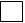 Been convicted of violence  Been convicted of drug dealing Demonstrated threatening behaviour to an Officer of the Council  Behaved in an anti-social way towards neighbours   Been convicted of drug use  Used threatening language to an Officer of the Council  Been subject to an injunction for threatening behaviour, a Restraining Order, Anti-Social Behaviour Order or similar?  If you have ticked any of the above, please provide further details ………………………………….……………………………………………………………………………………………………………….……………………………………………………………………………………………………………….16.Have you lived on any of the Dorset Council’s Traveller sites in the past?.........................Please give details ………………………………………………………………………………………………………………………………………………………………….……………………………………….………………………………………………………………………………………………………………..Did you leave with any rent arrears or anti- social behaviour issues? ……………………...............If so please give details ……………………..…………………………………………………………….………………………………………………………………………………………………………………..………………………………………………………………………………………………………………..17.Do you or any member of your household have a medical condition which is adversely affected by your current circumstances?  If so please provide full details? ………………………………………………….………………………………………….…………………………………………………………………….…………………………………………………………….……………………….…………………………………………………………………………………........Names and Addresses for Landlord References:…………………………..…………………………………………………………………………………..………………………………………..……………………………………………………………………..……………………………………………………..………………………………………………………..…………………………………………………………………..…………………………………………..………………………………………………………………………………..……………………………..You MUST provide a current landlord address or the last landlord you had.References will be checked before being allowed onto site.  Dorset Council has the right to refuse any application.  You will be required to sign a Pitch Agreement before being offered a plot to ensure that you are aware of the site rules.   DeclarationI understand that failure to provide complete answers to all questions on this application form may make my application invalid.  I understand that to give false information on this application form is an offence and in addition may result in the Council taking action to end my pitch agreement if granted a plot.  I undertake to inform the Council at once if there is any change in my circumstances.DeclarationI understand that failure to provide complete answers to all questions on this application form may make my application invalid.  I understand that to give false information on this application form is an offence and in addition may result in the Council taking action to end my pitch agreement if granted a plot.  I undertake to inform the Council at once if there is any change in my circumstances.AuthorisationSignature …………..………………………………………Date ………………..…………………………Partner Signature …….…………………………………...Date ……………….………………………….I give my permission for a credit check to be carried out: 